Конспект занятия 					           по формированию элементарных математических представлений                                                     в средней группе № 6 «Солнышко».                                                              Воспитатель: Миханькова А. А.Цель: Закрепление понятия о числе 3 в процессе моделирования сказки «Три медведя». Задачи:Закрепить у детей понятие о числе 3;Продолжать учить детей моделировать знакомые сюжеты с помощью геометрических фигур:Закрепить названия геометрических фигур (круг, квадрат, прямоугольник);Развивать у детей абстрактное мышление, пространственное воображение, логику;Продолжать формировать понятие последовательностей;Продолжать формировать навыки ручной умелости (работа с бумагой и клеем);Развивать интерес к моделированию событий.      Материалы:      демонстрационные и раздаточные наборы геометрических фигур, чистые листы бумаги, клей – карандаши, подносы с набором геометрическиx фигур для каждого ребенка.Методические приёмы.Рассматривание иллюстраций к русским народным сказкам о медведях;Подвижные игры «Найди свой домик», «У медведя во бору»;Демонстрационное  моделирование  событий с помощью геометрических фигур;Самостоятельное моделирование событий сказки детьми;Рассказывание сказки детьми по своим моделям.Интеграция с другими образовательными областями:1. «Коммуникация» - умение отвечать на поставленные вопросы, развитие математической речи2.«Физическая культура» - развитие мелкой моторики пальцев3.«Познание» - расширение преставления детей об окружающем миреИспользованная литература:1. Программа воспитания, образования и развития детей дошкольного возраста «Радуга»/ Т. Н. Доронова, Т. И. Гризик – М. Просвещение, 20122. Формирование математических представлений детей 2 – 7 лет. Методическое пособие для воспитателей. 2-е изд. / Е. В. Соловьёва – М. : Просвещение, 2012Ход Непосредственно образовательной деятельностиОрганизационный момент:Подвижная игра «Найди свой домик»Цель: вспомнить и закрепить знания о геометрических фигурах.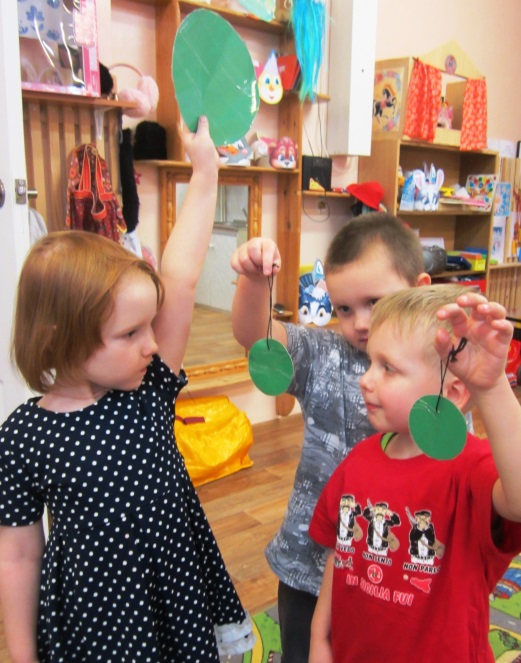 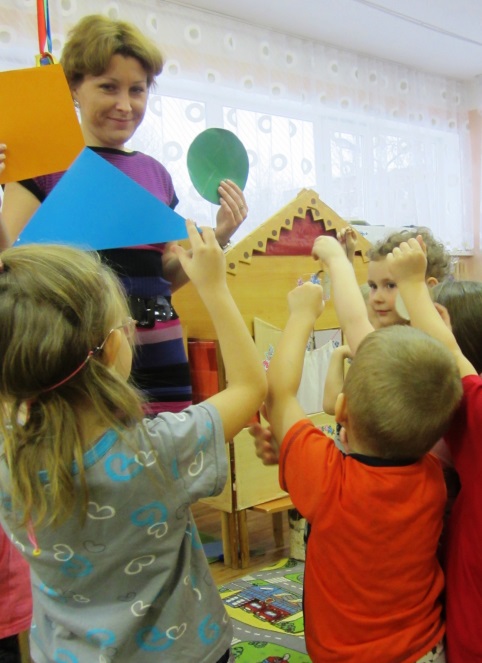 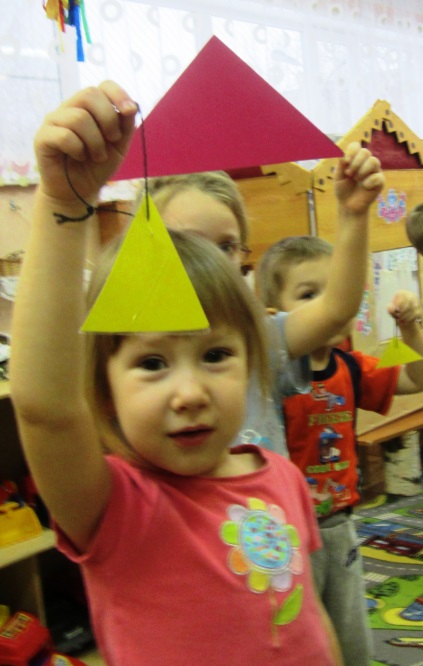 Актуализация знаний.Воспитатель: Мы сегодня будем вместе рассказывать сказку о медведях, но сначало давайте вспомним,какие сказки о медведях вы уже читали! Показ иллюстраций к сказкам«Три медведя», «Маша и медведь», «Теремок», « Колобок». 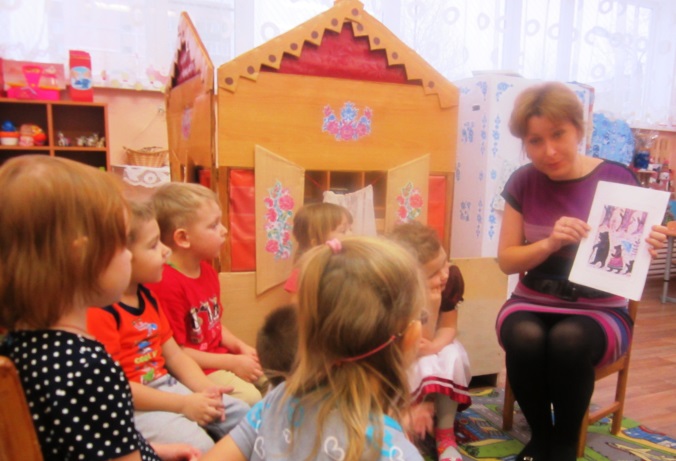 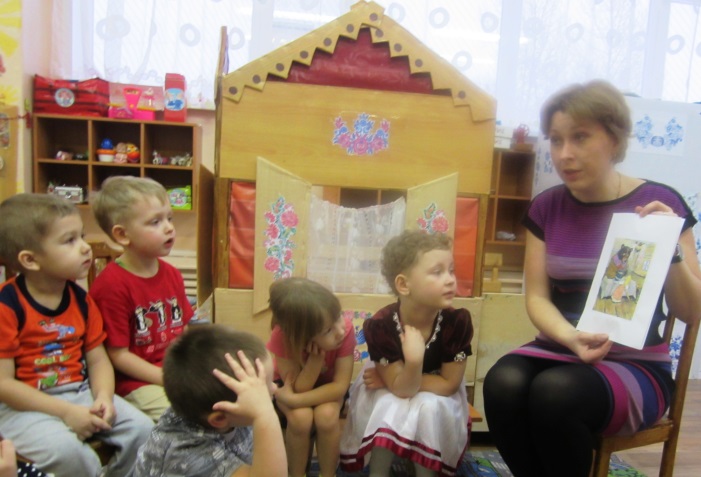 Обсуждение: По каким признакам вы узнали  каждую сказку?Ответы детей.Дети должны вспомнить ход событий  сказки  «Три медведя» разложить иллюстративный материал в правильной последовательности.Основная часть. Дети садятся за столы. На столах подносы с геометрическими фигурами, клей ,бумага.Рассказывание сказки с помощью демонстрационного моделирования событий:Воспитатель: Сейчас я буду рассказывать вам сказку, а вместо героев будем выкладывать на фланелеграфе  геометрические фигуры. У вас на столах стоят подносы с геометрическими фигурами. Вы будете  тоже моделировать сказку на листочках. Но сначала попробуем рассказать сказку вместе.Жила девочка Машенька! Собралась она пойти в лес за ягодами.Воспитатель берёт красный маленький круг и выкладывает на фланелеграфе. Машу мы обозначим маленьким кругом.Пошла девочка в лес и заблудилась. Видит –избушка стоит, постучалась-никто не отвечает. Избушку мы обозначим квадратом. Домик очень похож на квадрат.В избушке никого не было. И Машенька захотела посидеть. Видит стоят три стула. Полезла на большойстул и упала, села на средний-неловко, села на маленький-как раз впору.Воспитатель  выкладывает на фланелеграф три прямоугольника разной величины. Спрашивает детей, чьи это стулья и почему они разной величины.Дети отвечают:Большой стул−для Миxаила Ивановича, средний стульчик−для Настасьи Петровны, а самый маленький для Мишутки.Воспитатель: Почему Маше понравился Мишуткин стульчик?Дети отвечают.Посидела Маша на маленьком стульчике, покушала и заxотеласпать.  Видит стоят в комнате три кровати. Легла на большую кровать−ей было слишком просторно, легла в среднюю− было слишком высоко, легла в маленькую−кроватка пришлась ей как раз в пору. Выкладывание на фланелеграфетрёx  кроватей из прямоугольников разной величины.Воспитатель: Девочка легла в маленькую кроватку и уснула. А в это время домой вернулись три медведя. Выкладывание на фланелеграфе трёx кругов разной величины.Медведи вернулись домой голодные и злые. Они увидели маленькую девочку и заxотели съесть её. А Маша выпрыгнула в окно и убежала от медведей домой.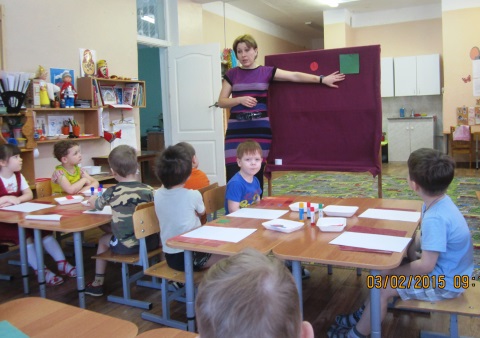 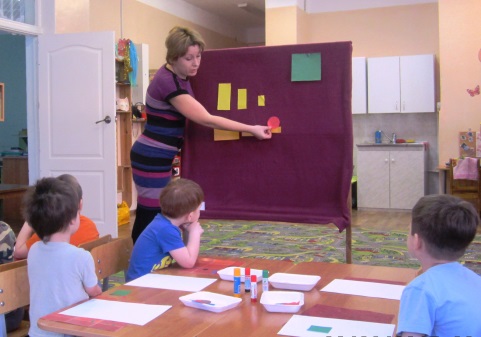 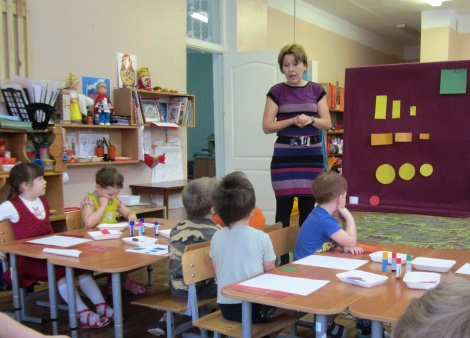 Воспитатель: Посмотрите внимательно на нашу сказку. Какое число постоянно встречается в сказке?Дети: три. Три медведя, три стула, три кровати.Воспитатель: Правильно. Попробуйте рассказать сказку сами.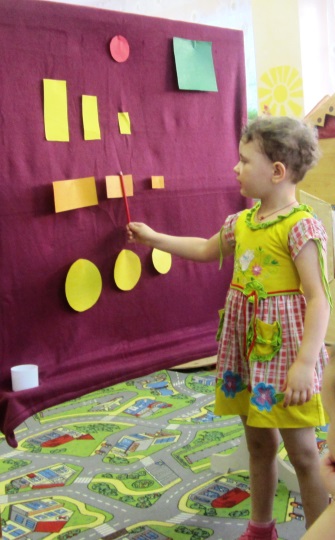 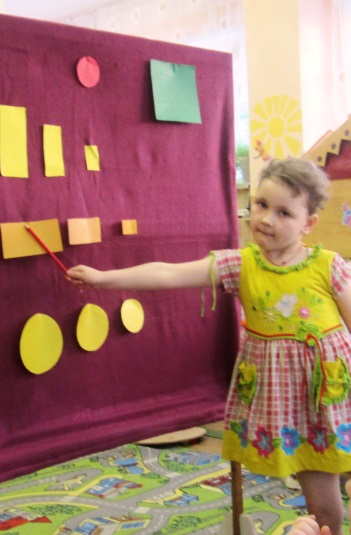 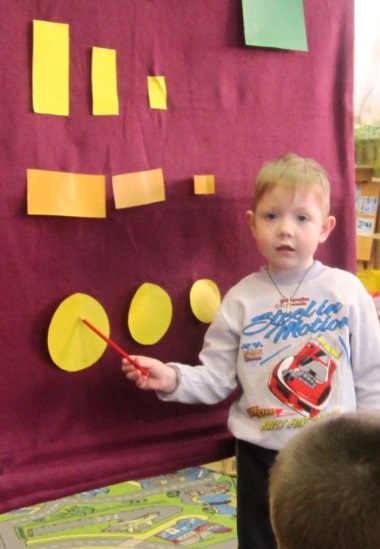 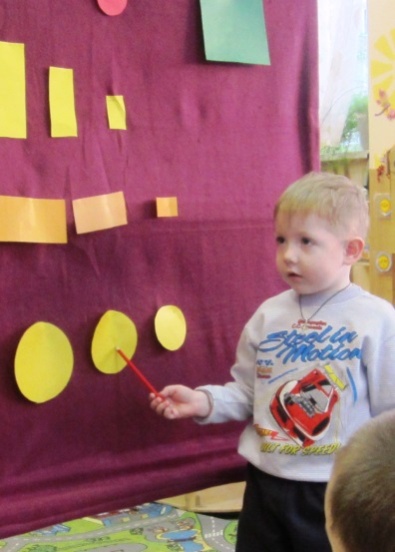 Динамическая пауза « У медведя во бору»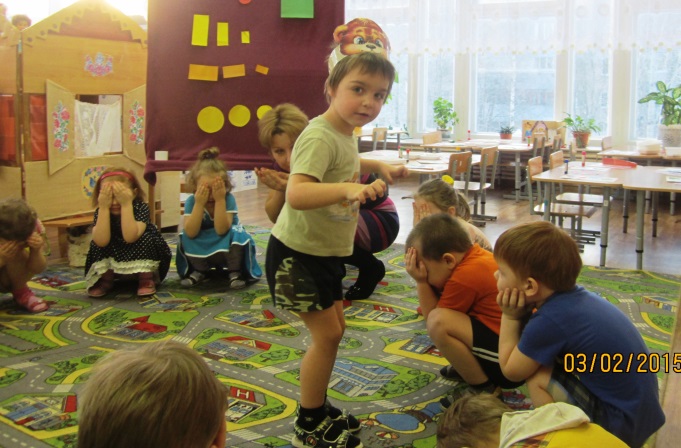 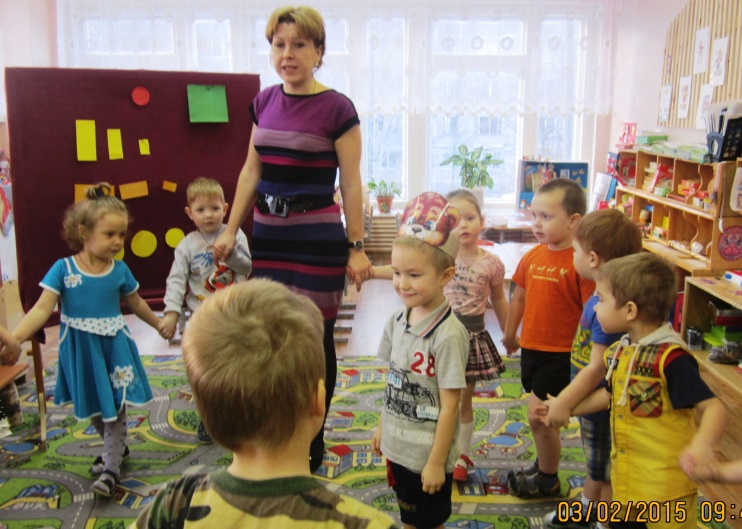 Самостоятельное моделирование событий сказки детьми.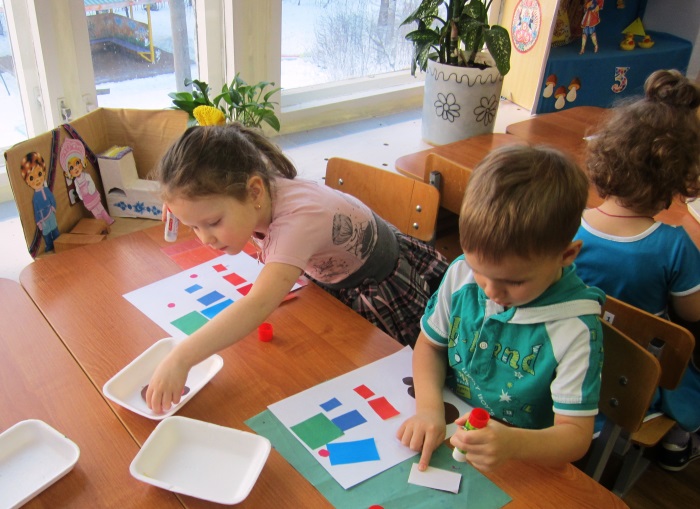 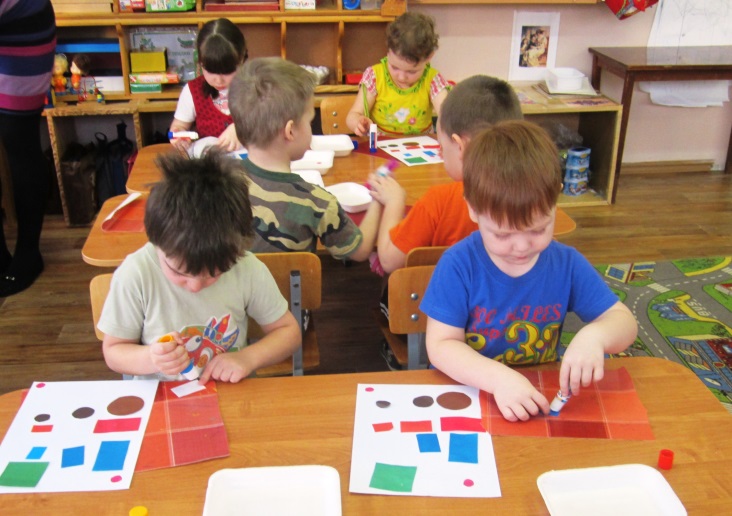 Рассказывание сказки по своим моделям.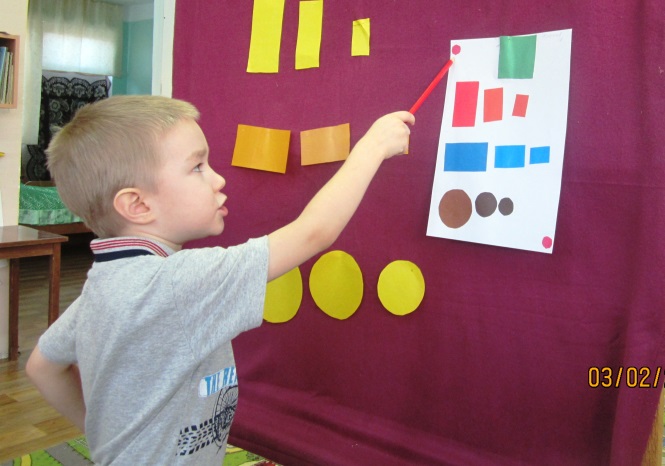 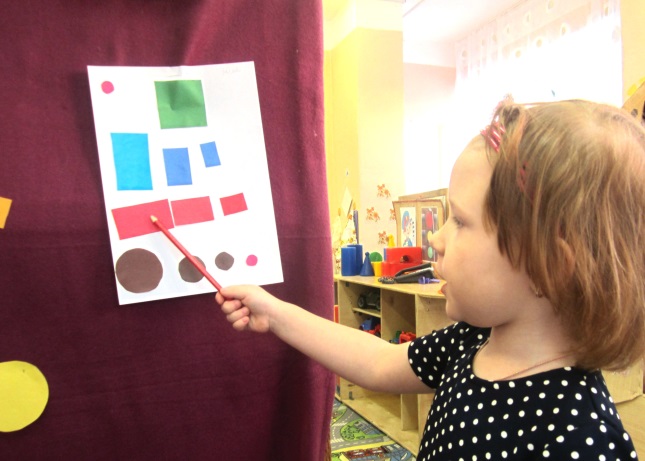 Организация окончания занятия.Воспитатель организует беседу с детьми. Оценка работ детей.Воспитатель: Чему вы сегодня научились? Что было интересно вам делать?Дети: Нам очень понравилось моделировать сказку « Три медведя».Воспитатель: Вы были сегодня внимательными, активными, сообразительными. Сказка получилась! Молодцы!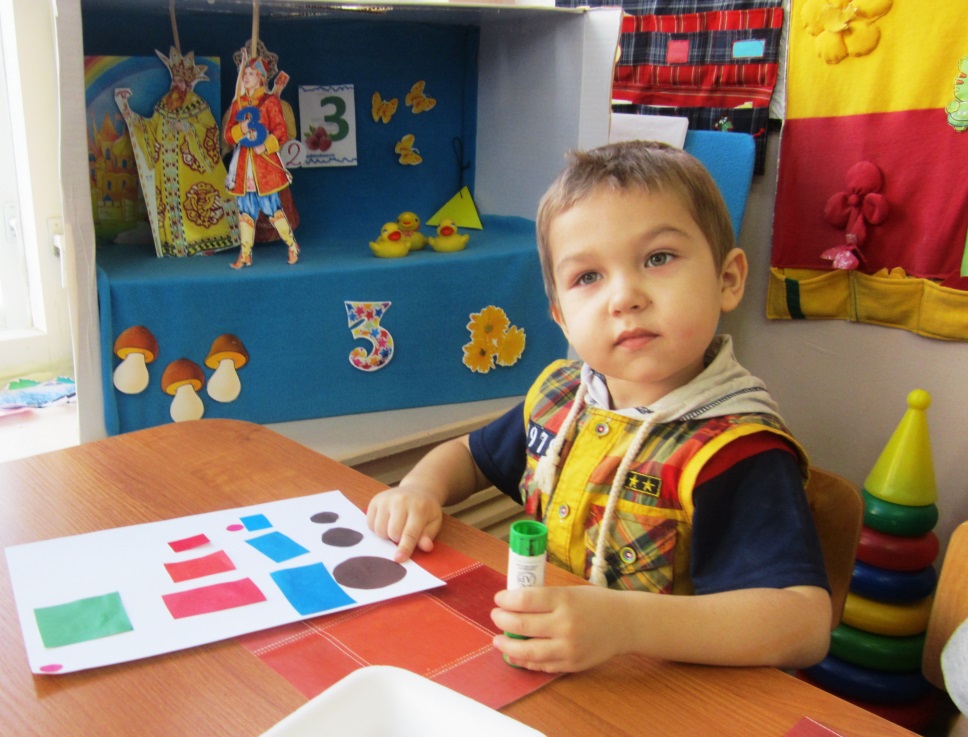 